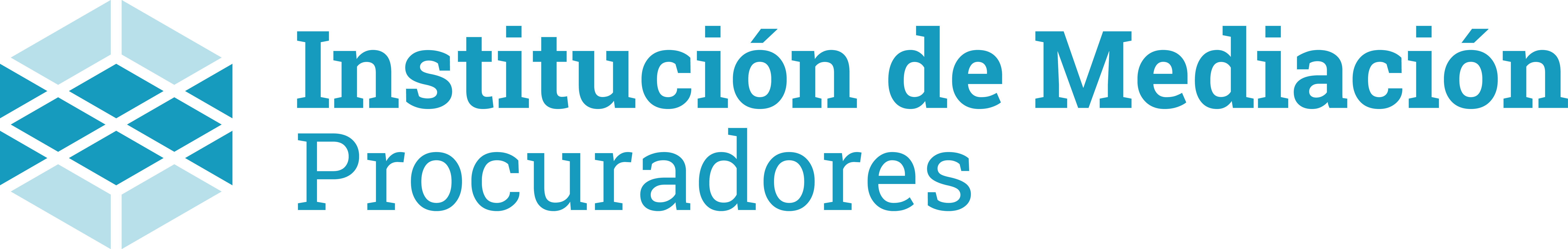 FORMULARIO DE MODIFICACIÓN DE DATOS COMO MEDIADOR EN EL REGISTRO DE MEDIADORES      EXPONE: Que consta inscrito en el Registro de Mediadores del CGPE, con el nº ____   y solicita se modifiquen o adicionen los siguientes datos de mi hoja registral referentes a:DATOS DE CONTACTO:____________________________________________________________________________________________________________________________________________________________________________________________________________________________________________________________________________________________________________________________________________________________________________________________*(C=Civil, M=Mercantil, G=General, F=Familiar, O=Otros).Deberá aportarse fotocopia compulsada de la Titulación que acredite la Formación en mediación así como la especialidad en mediación realizada, salvo que haya realizado la propia del  Centro de Formación del Consejo General de Procuradores correspondiente a las 100 horas de formación.DATOS CURRICULUM VITAE Y EXPERIENCIA EN MEDIACIÓN:_______________________________________________________________________________________________________________________________________________________________________________________________________________________________________________________________________________________________________________DATOS DEL SEGURO DE RESPONSABILIDAD CIVIL:Deberá aportar fotocopia de la Póliza del contrato de seguro de responsabilidad civil profesional o, en su caso, del certificado de cobertura expedido por la entidad aseguradora o la garantía equivalente que se hubiera constituido. Se indicará una dirección electrónica de la entidad aseguradora o de la entidad de crédito en la que constituyera la garantía equivalente.OTROS:__________________________________________________________________________________________________________________________________________________________________________________________________________________________________Declaro bajo mi responsabilidad la veracidad de todo lo descrito en los documentos que presento y asimismo lo firmo:En ………..………. a…..…. de……………… 201…En cumplimiento de la Ley orgánica 15/1999, de 13 de diciembre, de protección de datos de carácter personal (LOPD), se informa que los datos aportados mediante la cumplimentación del presente formulario así como la documentación adjuntada serán utilizados para el estudio de su solicitud de inclusión en el Registro de Mediadores del Consejo General de Procuradores de los Tribunales de España con NIF Q2863007G y domicilio en Calle Serrano Anguita nº 8-10 de Madrid. La entidad consta inscrita en el Registro de Instituciones de Mediación del Ministerio de Justicia (nº35).Una vez estudiada su solicitud, en caso de ser aceptada, su expediente pasará a formar parte del fichero “Institución de Mediación”. La finalidad de recopilar y tratar dichos datos será la prestación del servicio de mediación civil y mercantil conforme a lo dispuesto en la Ley 5/2012 de 6 de Julio, de mediación en asuntos civiles y mercantiles y en el Reglamento de Mediación de la Institución de Mediación del Consejo para lo que será necesario realizar, en su caso comunicaciones de datos a Colegios de Procuradores, Jueces y Tribunales y, en general, Administración Pública con competencia en la materia. A sí mismo, los datos podrán ser utilizados para posteriores fines históricos y estadísticos previa disociación de datos (anonimización).En caso de rechazar su solicitud, el expediente se conservará en los archivos del Consejo durante el tiempo necesario para cubrir las prescripciones legales que les sean de aplicación.Los afectados pueden ejercitar los derechos de acceso, rectificación, cancelación y oposición en los términos establecidos en la LOPD y disposiciones de desarrollo, enviando solicitud por escrito, acompañada de fotocopia de DNI dirigida al Consejo en la dirección anteriormente señalada.Nombre y apellidos:Nombre y apellidos:Dirección profesional:Dirección profesional:Código postal:Población:NIF:Número de Colegiado:Móvil de contacto:Colegio de adscripción:E-mail:E-mail:DATOS DE LA FORMACIÓN EN MEDIACIÓN DATOS DE LA FORMACIÓN EN MEDIACIÓN DATOS DE LA FORMACIÓN EN MEDIACIÓN DATOS DE LA FORMACIÓN EN MEDIACIÓN TítuloCentro de FormaciónDuración(Número de horas teórico/practicas)Tipo*DATOS DE LA ESPECIALIDAD EN LA QUE TAMBIEN DESEA SER INSCRITO:DATOS DE LA ESPECIALIDAD EN LA QUE TAMBIEN DESEA SER INSCRITO:Mediación CivilMediación MercantilMediación GeneralMediación FamiliarOtras (indicarlas)Mediación CivilMediación MercantilMediación GeneralMediación FamiliarOtras (indicarlas)Mediación CivilMediación MercantilMediación GeneralMediación FamiliarOtras (indicarlas)Mediación CivilMediación MercantilMediación GeneralMediación FamiliarOtras (indicarlas)Mediación CivilMediación MercantilMediación GeneralMediación FamiliarOtras (indicarlas)